Semaine 4 : MardiDictée des Mots 220 à 229 Faire exercice conjugaison du mardi.Lire et coller la leçon sur les mots étiquettes (dans le cahier jaune côté leçons français).Exercices 2 et 3 p109 (A portée de mots ou exercices retapés)Lien vers une vidéo pour mieux comprendrehttps://lesfondamentaux.reseau-canope.fr/video/les-termes-generiques.htmlFaire exercice math CA-24Réviser table de multiplication de 3Lecture : L’aspiracouleur.Lire le chapitre 2 + faire les questionsExpression Ecrite La phrase irréelle j’adore.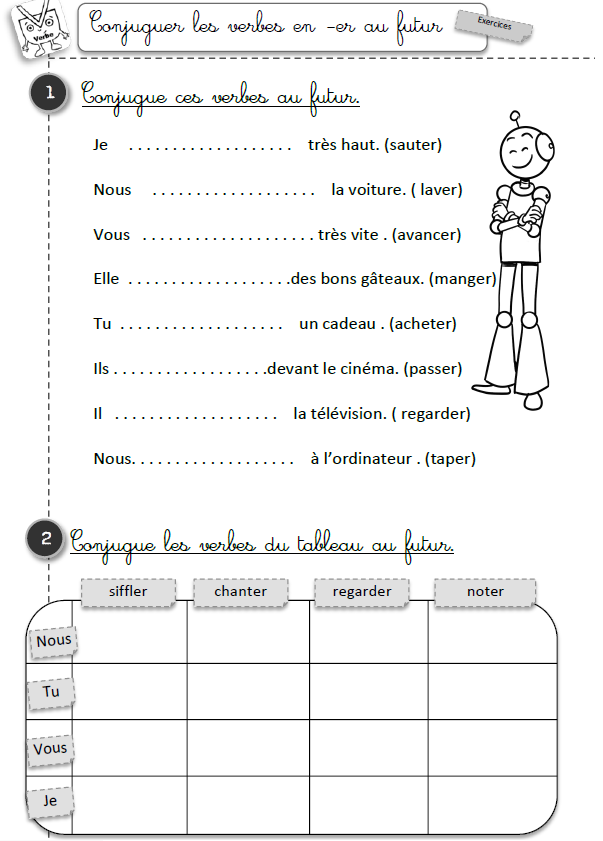 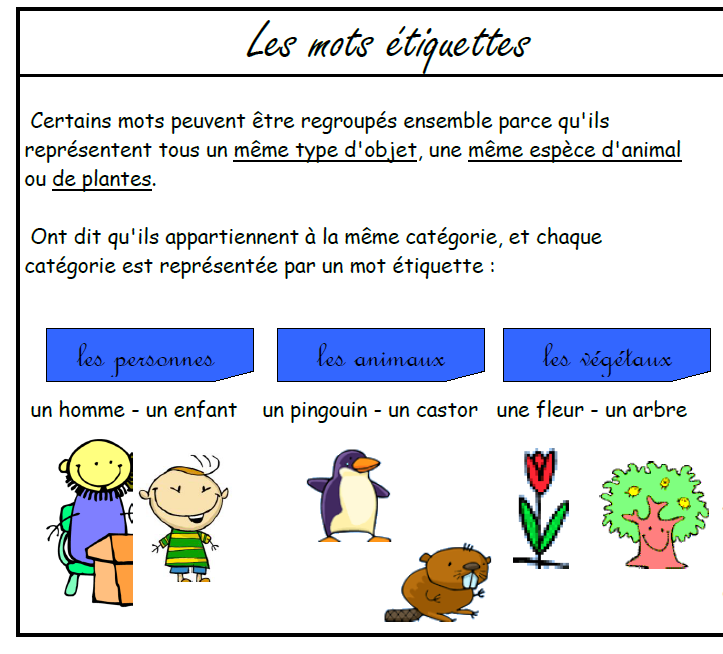 Lire :Un mot étiquette permet de désigner une famille, une collection de mots.Exemples : Pays est le mot étiquette pour : France, Allemagne, Pologne, Maroc…Vêtement est le mot étiquette pour : pull, gant, écharpe, pantalon, robe…N°2 p109 : Trouve le mot étiquette pour chaque liste.lundi – jeudi - vendredi – dimanche   _____________________février – mai – juin – octobre   __________________________rouge – vert – violet – bleu _________________________Olivier – Estelle – Erwan – Maria  __________________________N°3 p109 : Barre l’intrus de chaque liste.chaise – table – buffet – canapé – casserole guitare – bouteille – piano – flûte – violonpaquebot – voilier – canoë – planeur – barque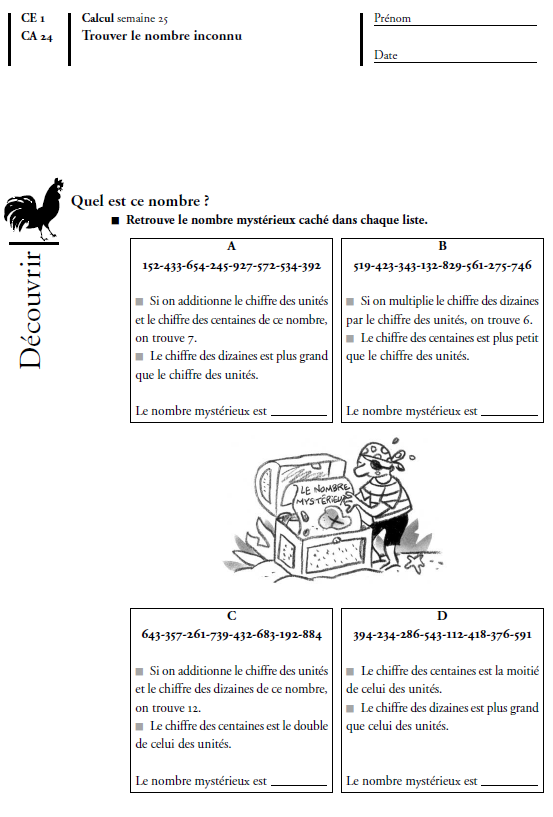 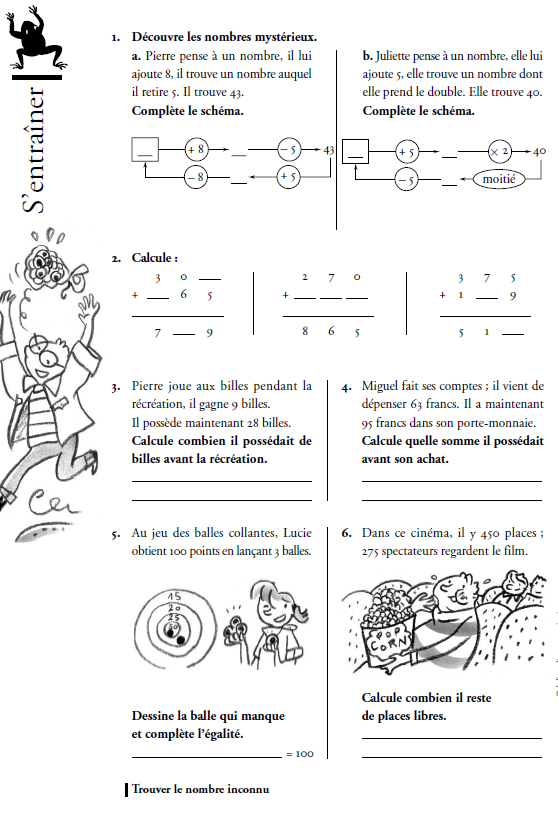 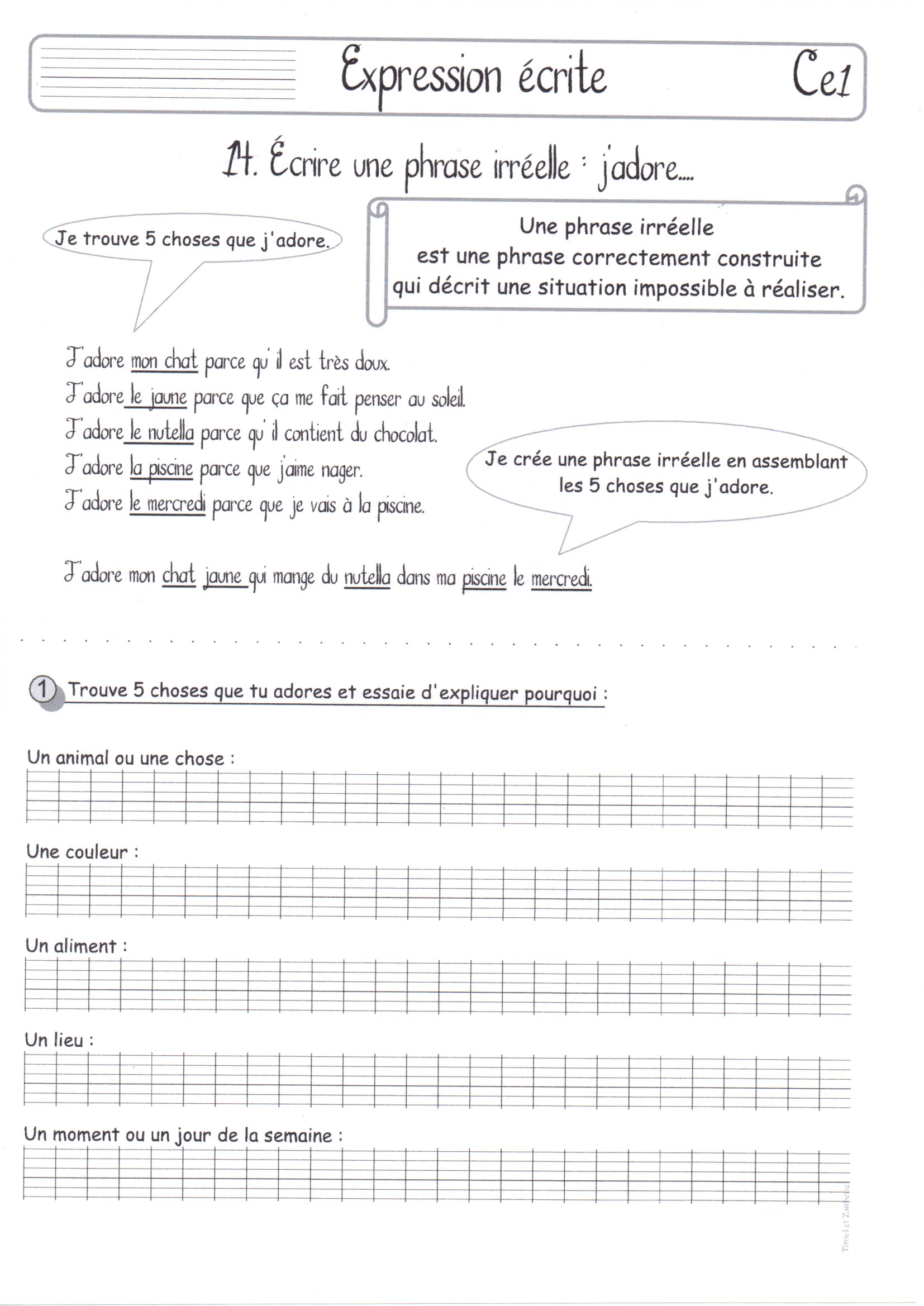 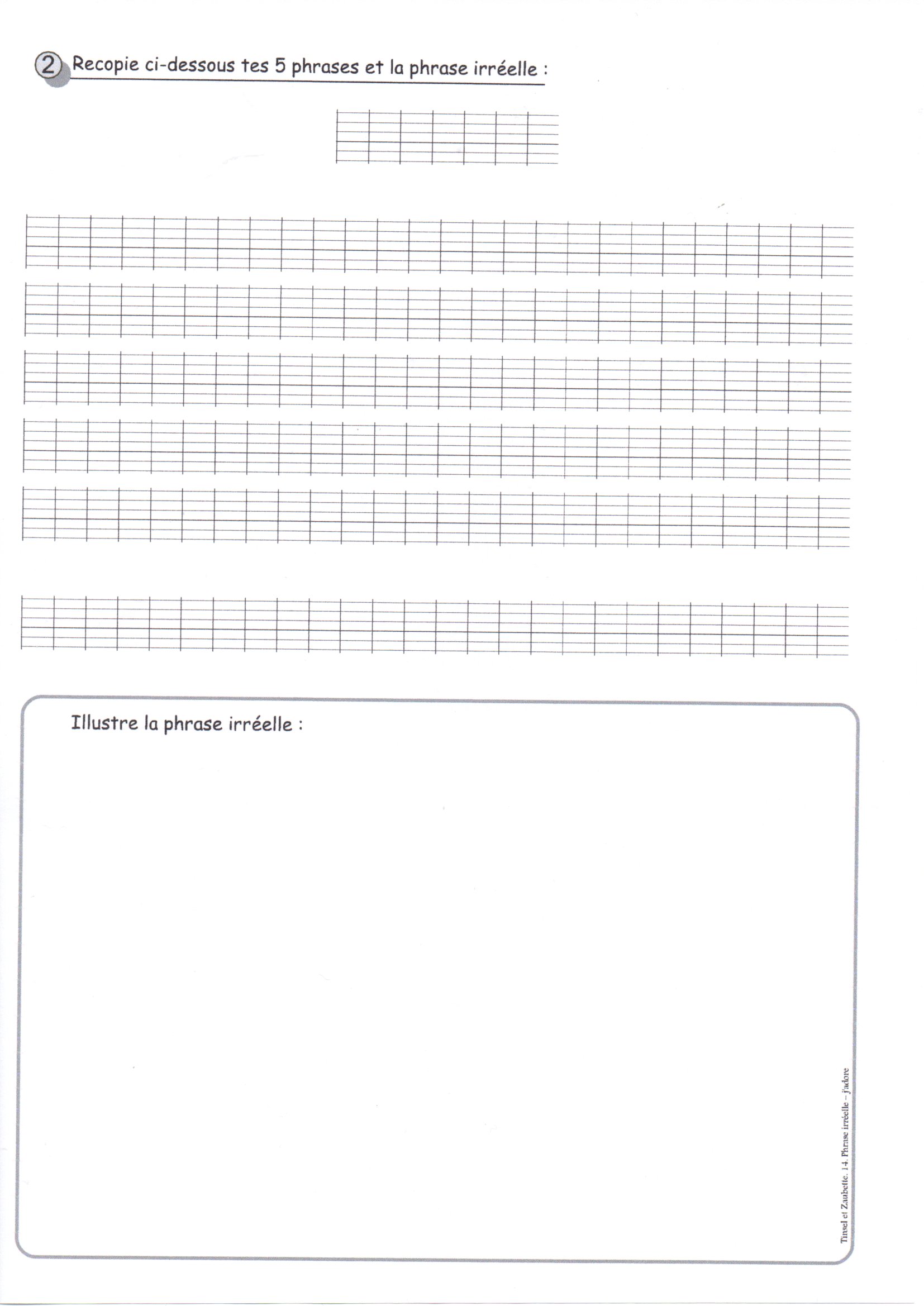 